РЕШЕНИЕВ соответствии с Решением Городской Думы Петропавловск-Камчатского городского округа от 31.10.2013 № 145-нд «О наградах и почетных званиях Петропавловск-Камчатского городского округа» Городская Дума Петропавловск-Камчатского городского округаРЕШИЛА:1. Наградить Почетными грамотами Городской Думы Петропавловск-Камчатского городского округа за значительный вклад в развитие образования на территории Петропавловск-Камчатского городского округа в результате многолетнего добросовестного труда и высокого уровня профессионализма следующих работников муниципального автономного общеобразовательного учреждения «Средняя школа № 27» Петропавловск-Камчатского городского округа:Беляеву Светлану Валерьевну – учителя начальных классов;Кирилич Анастасию Петровну – специалиста по кадрам;Клюшину Татьяну Ивановну – учителя химии;Кокаурову Анастасию Петровну – воспитателя;Колоколову Галину Олеговну – заместителя директора по воспитательной работе;Компанец Викторию Алексеевну – учителя английского языка;Кондра Аллу Владимировну – гардеробщика;Кордюк Варвару Андреевну – учителя истории;Костылеву Веру Владимировну – уборщика служебных помещений;Кравченко Ирину Викторовну – учителя биологии;Куфельд Юлию Анатольевну – младшего воспитателя;Лазо Викторию Сергеевну – учителя начальных классов;Мельникову Елену Геннадьевну – воспитателя;Павлову Ирину Владимировну – заместителя директора по учебно-воспитательной работе;Паламарчук Наталью Георгиевну – учителя физики;Пасюкову Раису Николаевну – учителя географии;Рукавичникову Наталью Валерьевну – гардеробщика;Спешилова Александра Сергеевича – учителя математики.2. Разместить настоящее решение на официальном сайте Городской Думы Петропавловск-Камчатского городского округа в информационно-телекоммуникационной сети «Интернет».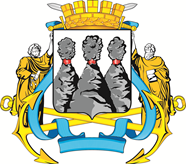 ГОРОДСКАЯ ДУМАПЕТРОПАВЛОВСК-КАМЧАТСКОГО ГОРОДСКОГО ОКРУГАот 25.08.2021 № 1020-р40-я сессияг.Петропавловск-КамчатскийО награждении Почетными грамотами Городской Думы Петропавловск-Камчатского городского округа работников муниципального автономного общеобразовательного учреждения «Средняя школа № 27» Петропавловск-Камчатского городского округаПредседатель Городской Думы Петропавловск-Камчатского городского округа Г.В. Монахова